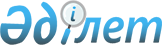 О внесении изменений в приказ исполняющего обязанности Министра образования и науки Республики Казахстан от 1 декабря 2011 года № 503 "Об утверждении Правил организации и функционирования объектов информатизации в области образования" и о внесении изменений в приказ Министра просвещения Республики Казахстан от 9 августа 2022 года № 354 "Об утверждении Правил формирования, сопровождения, системно-технического обслуживания, интеграции и обеспечения информационной безопасности информационной системы "Национальная образовательная база данных"Приказ и.о. Министра просвещения Республики Казахстан от 20 июля 2023 года № 218. Зарегистрирован в Министерстве юстиции Республики Казахстан 24 июля 2023 года № 33147
      ПРИКАЗЫВАЮ:
      1. Внести в приказ исполняющего обязанности Министра образования и науки Республики Казахстан от 1 декабря 2011 года № 503 "Об утверждении Правил организации и функционирования объектов информатизации в области образования" (зарегистрирован в Реестре государственной регистрации нормативных правовых актов под № 7363) следующие изменения:
      заголовок приказа изложить в следующей редакции:
      "Об утверждении правил организации и функционирования объектов информатизации в области дошкольного, среднего, технического и профессионального, послесреднего образования, дополнительного образования"; 
      преамбулу изложить в следующей редакции:
      "В целях реализации подпункта 8) статьи 5 Закона Республики Казахстан "Об образовании" ПРИКАЗЫВАЮ:";
      пункт 1 изложить в новой редакции:
      "1. Утвердить прилагаемые Правила организации и функционирования объектов информатизации в области дошкольного, среднего, технического и профессионального, послесреднего образования, дополнительного образования.";
      в Правилах организации и функционирования объектов информатизации в области образования, утвержденных указанным приказом:
      заголовок изложить в следующей редакции:
      "Правила организации и функционирования объектов информатизации в области дошкольного, среднего, технического и профессионального, послесреднего образования, дополнительного образования";
      пункт 1 изложить в новой редакции:
      "1. Настоящие Правила организации и функционирования объектов информатизации в области дошкольного, среднего, технического и профессионального, послесреднего образования, дополнительного образования (далее – Правила) разработаны в соответствии с Законом Республики Казахстан "Об образовании" и определяют порядок организации и функционирования объектов информатизации в области дошкольного, среднего, технического и профессионального, послесреднего образования, дополнительного образования (далее – объекты информатизации в области образования), ее структуру и задачи.";
      подпункт 1) пункта 7 изложить в новой редакции:
      "1) обучающие семинары для педагогов;";
      пункт 10 изложить в новой редакции:
      "10. Организация и функционирование объектов информатизации в области образования осуществляется с учетом требований Закона Республики Казахстан "Об информатизации", а также Единых требований в области информационно-коммуникационных технологий и обеспечения информационной безопасности, утвержденных постановлением Правительства Республики Казахстан от 20 декабря 2016 года № 832.";
      пункт 11 исключить.
      2. Внести в приказ Министра просвещения Республики Казахстан от 9 августа 2022 года № 354 "Об утверждении Правил формирования, сопровождения, системно-технического обслуживания, интеграции и обеспечения информационной безопасности информационной системы "Национальная образовательная база данных" (зарегистрирован в Реестре государственной регистрации нормативных правовых актов под № 29187) следующие изменения:
      преамбулу изложить в следующей редакции:
      "В соответствии с подпунктом 10) статьи 5 Закона Республики Казахстан "Об образовании" ПРИКАЗЫВАЮ:";
      в Правилах формирования, сопровождения, системно-технического обслуживания, интеграции и обеспечения информационной безопасности информационной системы "Национальная образовательная база данных", утвержденных указанным приказом:
      пункт 1 изложить в новой редакции:
      "1. Настоящие Правила формирования, сопровождения, системно-технического обслуживания, интеграции и обеспечения информационной безопасности информационной системы "Национальная образовательная база данных" (далее – Правила) разработаны в соответствии с подпунктом 10) статьи 5 Закона Республики Казахстан "Об образовании" (далее – Закон) и устанавливают порядок формирования, сопровождения, системно-технического обслуживания, интеграции и обеспечения информационной безопасности информационной системы "Национальная образовательная база данных" (далее – НОБД).".
      3. Департаменту цифровизации и автоматизации государственных услуг Министерства просвещения Республики Казахстан в установленном законодательством порядке обеспечить:
      1) государственную регистрацию настоящего приказа в Министерстве юстиции Республики Казахстан;
      2) размещение настоящего приказа на интернет-ресурсе Министерства просвещения Республики Казахстан после его официального опубликования;
      3) в течение десяти рабочих дней после государственной регистрации настоящего приказа представление в Юридический департамент Министерства просвещения Республики Казахстан сведений об исполнении мероприятий, предусмотренных подпунктами 1) и 2) настоящего пункта.
      4. Контроль за исполнением настоящего приказа возложить на курирующего вице-министра просвещения Республики Казахстан.
      5. Настоящий приказ вводится в действие по истечении десяти календарных дней после дня его первого официального опубликования.
					© 2012. РГП на ПХВ «Институт законодательства и правовой информации Республики Казахстан» Министерства юстиции Республики Казахстан
				
      исполняющий обязанностиМинистра просвещенияРеспублики Казахстан 

А. Ильясов

      СОГЛАСОВАНМинистерство цифровогоразвития, инноваций иаэрокосмической промышленностиРеспублики Казахстан
